PIKE COUNTY BOARD OF COMMISSIONERS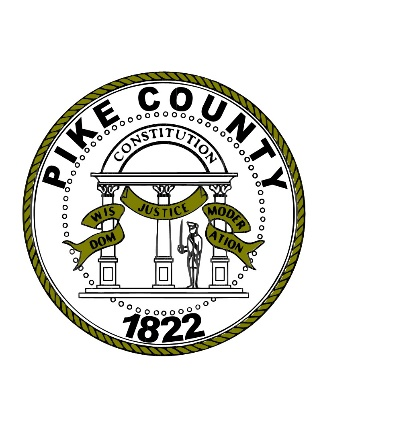                   Contractor Affidavit under O.C.G.A. § 13-10-91(b)(l)The undersigned contractor, ____________________________________________________,executes this Affidavit to comply with O.C.G.A § 13-10-91 related to any contract to which Contractor is a party that is subject to O.C.G.A. § 13-10-91 and hereby verifies its compliance with O.C.G.A. § 13-10-91, attesting as follows:The Contractor has registered with, is authorized to use and uses the federal work authorization program commonly known as E-Verify, or any subsequent replacement program;The Contractor will continue to use the federal work authorization program throughout the contract period, including any renewal or extension thereof;The Contractor will notify the public employer in the event the Contractor ceases to utilize the federal work authorization program during the contract period, including renewals or extensions thereof;The Contractor understands that ceasing to utilize the federal work authorization program constitutes a material breach of Contract;The Contractor will contract for the performance of services in satisfaction of such contract only with subcontractors who present an affidavit to the Contractor with the information required by O.C.G.A. § 13-10-91(a), (b), and (c);The Contractor acknowledges and agrees that this Affidavit shall be incorporated into any contract(s) subject to the provisions of O.C.G.A. § 13-10- 91 for the project listed below to which Contractor is a party after the date hereof without further action or consent by Contractor; and                             g)   Contractor acknowledges its responsibility to submit copies of any affidavits, drivers' licenses, and identification cards required pursuant to O.C.G.A. § 13-10-91 to the public employer within five business days of receipt.______________________________________________		________________________________Federal Work Authorization User Identification Number		Date of Authorization_____________________________________________		_________________________________Name of Contractor						Name of Project_____________________________________________Name of Public EmployerI hereby declare under penalty of perjury that the foregoing is true and correct.Executed on _________, _____, 20_____ in _______________ (city), __________ (state)._____________________________________________Signature of Authorized Officer or Agent_____________________________________________Printed Name and Title of Authorized Officer or AgentSUBSCRIBED AND SWORN BEFORE MEON THIS THE _______ DAY OF _____________, 20______.                                              Seal__________________________________________________NOTARY PUBLICMy Commission Expires: _____________________________                